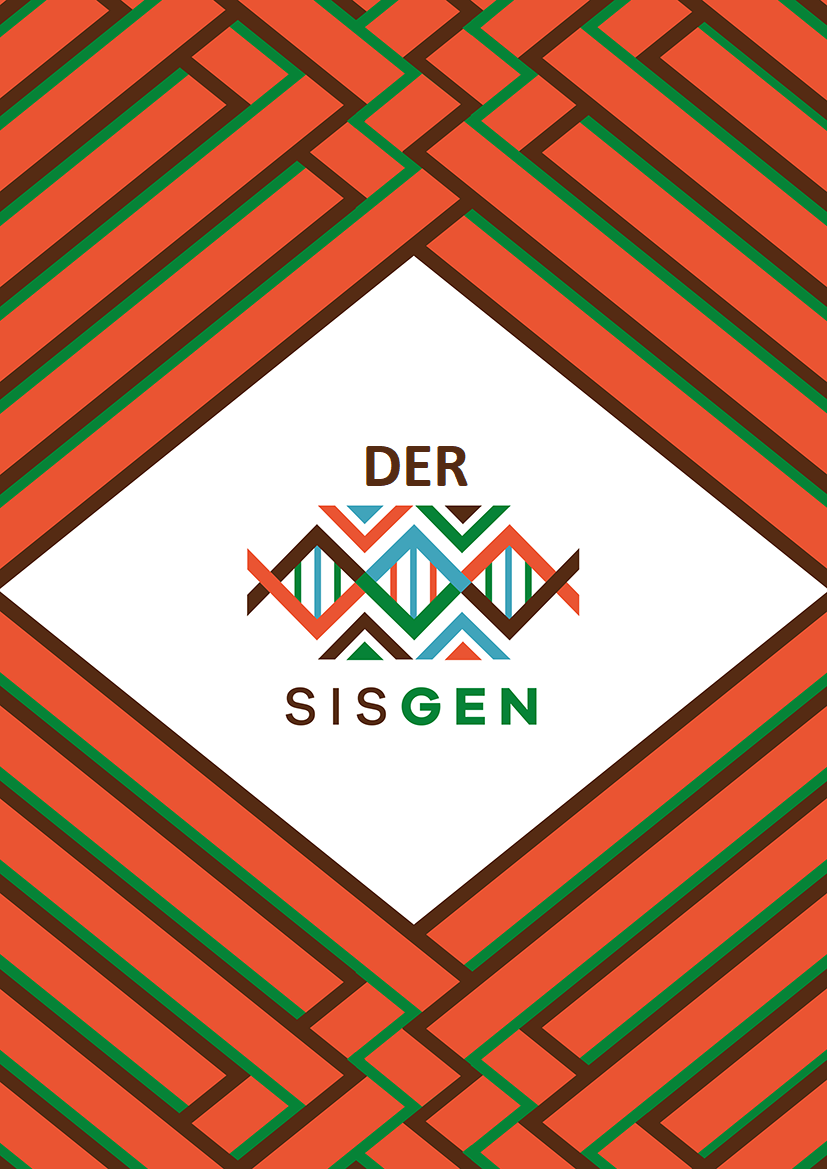 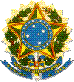 Ministério do Meio AmbienteConselho de Gestão do Patrimônio GenéticoSisGenDERNada ConstaVersão 1.0         Abril/2020SisGenDER>> Nada Consta Visão Geral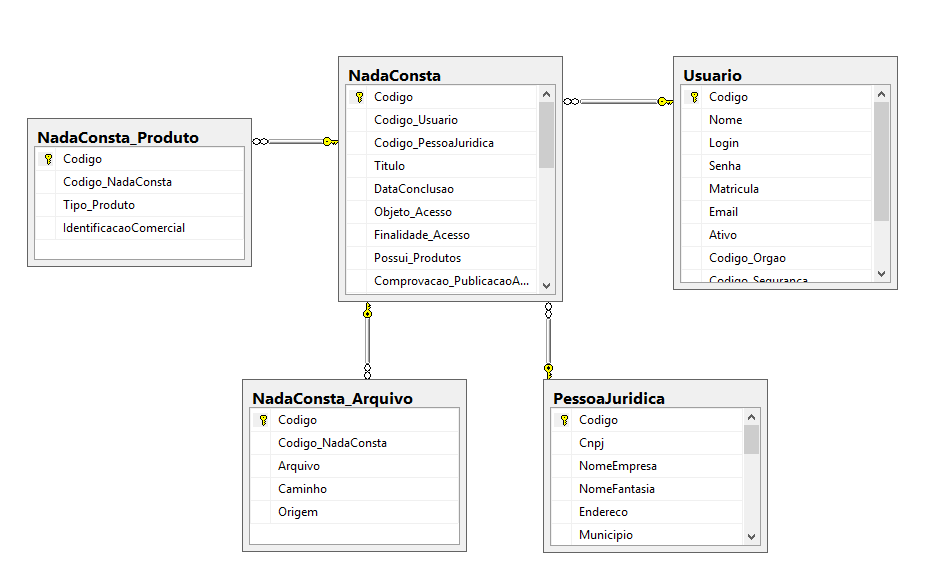 